Minutes are finite; so much is undone.Abundant life given by the blessed Son.Years have passed and years will come,A future secure with faith in one.Nourished by love, strengthened by trials,Distances covered, not measured in miles.The days are short, the journey is long -How one path is right, and others are wrong.Only a few will travel, though the road is free.Many stumble through darkness and fail to see.A time will come, yet the day's unknown -Stand strong, rejoice, let truth be shown.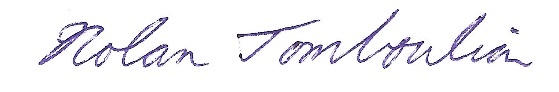 																Nolan Tomboulian  									August 1996